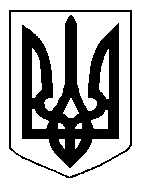 БІЛОЦЕРКІВСЬКА МІСЬКА РАДА	КИЇВСЬКОЇ ОБЛАСТІ	Р І Ш Е Н Н Я
від  27 грудня  2018 року                                                                        № 3227-63-VIIПро припинення права постійного користуванняземельною ділянкою Комунальному закладу Білоцерківської міської ради «Білоцерківська міська лікарня №3»Розглянувши звернення постійної комісії з питань земельних відносин та земельного кадастру, планування території, будівництва, архітектури, охорони пам’яток, історичного середовища та благоустрою до міського голови від 28 листопада 2018 року №555/2-17, протокол постійної комісії з питань  земельних відносин та земельного кадастру, планування території, будівництва, архітектури, охорони пам’яток, історичного середовища та благоустрою від 28 листопада 2018 року №154, заяву КОМУНАЛЬНОГО НЕКОМЕРЦІЙНОГО ПІДПРИЄМСТВА БІЛОЦЕРКІВСЬКОЇ МІСЬКОЇ РАДИ «БІЛОЦЕРКІВСЬКА МІСЬКА ЛІКАРНЯ №3» від 20 листопада 2018 року №5563, відповідно до ст. 12, п. б) ч.1 ст. 141 Земельного кодексу України, п. 34 ч. 1 ст. 26 Закону України «Про місцеве самоврядування в Україні», міська рада вирішила:1. Припинити право постійного користування земельною ділянкою з кадастровим номером: 3210300000:06:034:0001 Комунальному закладу  Білоцерківської міської ради «Білоцерківська міська лікарня №3» під розміщення шкіро-венерологічного диспансеру за адресою: вулиця Карбишева, 12, загальною площею 2,7098 га, яке виникло на підставі рішення виконавчого комітету Білоцерківської міської ради від 23 жовтня 2003 року за №332 та Державного акту на право постійного користування землею серії II-КВ №000697 виданий 04 листопада 2003 року, який зареєстрований в Книзі записів державних актів на право постійного користування землею за №174, відомості про який внесено в Державний реєстр речових прав на нерухоме майно, як інше речове право 31 серпня  2016 року за №16224464 відповідно до п. б) ч.1 ст. 141 Земельного кодексу України, а саме: вилучення земельної ділянки у випадках, передбачених цим Кодексом.2. Особі, зазначеній в цьому рішенні, зареєструвати припинення права постійного користування земельною ділянкою в порядку, визначеному чинним законодавством України.3. Контроль за виконанням цього рішення покласти на постійну комісію з питань  земельних відносин та земельного кадастру, планування території, будівництва, архітектури, охорони пам’яток, історичного середовища та благоустрою.Міський голова					                               Г. Дикий